Radionice programiranja 2017./2018. za učenike osnovnih škola Grada PulePočetno programiranje - programski jezik PYTHON Početak: 26. 10. 2017.Lokacija: Osnovna škola Veli VrhVrijeme: svaki četvrtak od 17:00Voditeljica: Aleksandra Žufić, dipl. ing. i učiteljica informatike u OŠDodatne informacije mogu se dobiti na: a.zufic@gmail.com Janko Žufić, dipl.ing., voditelj projekta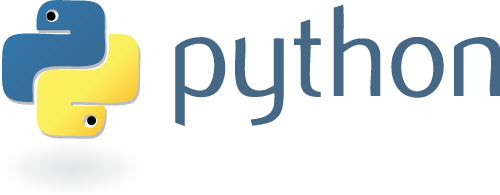 